ACA, Democrats Call for Investigation Into Disney-Fox Deal  The American Cable Association is calling for regulators to investigate Disney's planned acquisition of Fox assets, a deal that could affect consumers in local and national markets, says ACA President Matthew Polka. Democrats on the House and Senate antitrust subcommittees are requesting hearings to assess the deal, which "threatens to put control of TV, movie, and news content into the hands of a single media giant," says Rep. David Cicilline, D-R.I.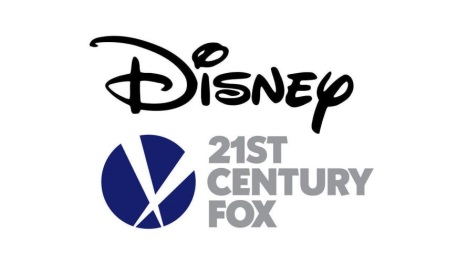  FierceCable 12/15/17https://www.fiercecable.com/cable/disney-fox-video-market-power-must-be-fully-investigated-aca-saysImage credit:http://www.seanpaune.com/wp-content/uploads/2017/12/Disney-and-Fox-logos-870xauto.jpg